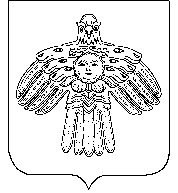 ШУÖМПОСТАНОВЛЕНИЕот  01 февраля  2017 года                                                                                                         № 7Республика Коми, Княжпогостский район, пст. Мещура	В соответствии с Федеральными  законами   от 06.10.2003  № 131-ФЗ «Об общих принципах  организации местного самоуправления в Российской Федерации»,  24.07.2007 № 209-ФЗ «О развитии малого и среднего предпринимательства в Российской Федерации», Уставом  муниципального образования сельского поселения «Мещура», администрация сельского поселения «Мещура» ПОСТАНОВЛЯЕТ:1.Утвердить  муниципальную программу «Развитие и поддержка малого и среднего предпринимательства сельского поселения «Мещура» на 2017-2022 годы» согласно приложению к настоящему постановлению.2.Установить, что в ходе реализации муниципальной программы «Развитие и поддержка малого и среднего предпринимательства сельского поселения «Мещура» на 2017-2022 годы» ежегодной корректировке подлежат мероприятия и объемы их финансирования с учетом возможностей средств бюджета поселения.3.Настоящее постановление вступает в силу со дня его обнародования.	4.Контроль над исполнением настоящего постановления оставляю за собой.Муниципальная программа«Развитие и поддержка малого и среднего предпринимательства в сельском поселении «Мещура» на 2017-2022 годы»Паспорт программы1.Общая характеристика сферы реализации муниципальной программыВ экономической жизни России развитие малого и среднего бизнеса признано стратегическим приоритетом, способствующим устойчивому развитию рыночных отношений, формированию среднего класса, а также обеспечению стабильности в социальной сфере. В связи с этим на всех уровнях власти за последнее время приняты беспрецедентные меры поддержки предпринимательства. Развитие малого и среднего предпринимательства является одним из важнейших факторов развития и наращивания экономической базы сельского поселения «Мещура»  Княжпогостского  района Республики Коми. Этот сектор способен быстро осваивать наиболее перспективные сегменты рынка, стимулируя развитие свободной конкуренции, что способствует повышению деловой и инвестиционной активности в поселении. Основная доля малого и среднего предпринимательства представлена в сфере потребительского рынка. Малый бизнес характеризуется высокой степенью риска, значительной зависимостью от инициативы и способностей руководителя предприятия, финансовой и коммерческой неустойчивостью, низким уровнем финансовых резервов, ограниченностью основных фондов, сравнительно небольшим объемом хозяйственной деятельности, небольшой численностью работников и ограниченным числом управленческого персонала, значительным объемом привлеченных ресурсов и другими показателями, определяющими его экономическую неустойчивость. Это характеризует малый бизнес как особую категорию предприятий, требующих к себе особого подхода со стороны органов местного самоуправления. Руководителей малого и среднего бизнеса сегодня волнуют проблемы, связанные с высокими налогами, арендной платой, тарифами на энергоносители, отсутствием реальной финансовой поддержки, волокитой при оформлении согласовательных документов, чрезмерными проверками со стороны контролирующих служб. Анализ факторов, влияющих на развитие малого и среднего предпринимательства, показывает, что существующие проблемы можно решить лишь объединенными усилиями и согласованными действиями самих субъектов малого и среднего предпринимательства, структур его поддержки и органов местного самоуправления, что позволит выстроить эффективную политику в отношении малого и среднего предпринимательства, учитывая цели и интересы социально-экономического развития района. Создание и реализация адресных программ поддержки малого и среднего предпринимательства позволяют целенаправленно и эффективно использовать бюджетные средства и оказать реальную помощь для развития этого сегмента рынка.2. Приоритеты муниципальной политики в сфере реализации муниципальной программы, цели, задачи и показатели (индикаторы) достижения целей и решения задач, описание основных ожидаемых конечных результатов муниципальной программы, сроков и этапов реализации муниципальной программы2.1. Приоритеты муниципальной политики в сфере реализации муниципальной программы: Приоритетами муниципальной политики в сфере реализации муниципальной программы являются:   обеспечение устойчивого развития малого и среднего предпринимательства на территории сельского поселения «Мещура»;2.2. Главными целями программы являются: - обеспечение благоприятных условий для устойчивого развития малого и среднего предпринимательства в сельском поселении «Мещура»;- оказание содействия субъектам малого и среднего предпринимательства в продвижении производимых ими товаров (работ, услуг);- увеличение количества субъектов малого и среднего предпринимательства; - обеспечение занятости населения и развитие самозанятости; - увеличение доли производимых субъектами малого и среднего предпринимательства товаров (работ, услуг) в объеме общей произведенной в районе продукции; - увеличение доли уплаченных субъектами малого и среднего предпринимательства налогов в налоговые доходы бюджета сельского поселения «Мещура»  и консолидированного бюджета муниципального района «Княжпогостский». 2.3. Для достижения этих целей необходимо решить следующие основные задачи: - обеспечение консультационной и информационной поддержки малого и среднего предпринимательства; - привлечение субъектов малого и среднего предпринимательства для выполнения муниципальных заказов; - содействие в продвижении товаров (работ, услуг) субъектов малого и среднего предпринимательства путем их участия в выставочно-ярмарочных мероприятиях; - создание положительного имиджа малого и среднего предпринимательства; - повышения уровня и качества жизни сельского населения, эффективного ведения личных подсобных хозяйств, стимулирования увеличения производства сельскохозяйственной продукции в личных подсобных хозяйствах сельского поселения «Мещура».СВЕДЕНИЯо показателях (индикаторах) «Развитие и поддержка малого и среднегопредпринимательства  сельского поселения  «Мещура» на 2017-2022 годы»2.4.Конечные результаты реализации муниципальной программы- обеспечение устойчивого развития малого и среднего предпринимательства; - обеспечение к 2022 году роста количества субъектов малого и среднего предпринимательства; - увеличение к 2022 году доли продукции, работ (услуг), произведенных малыми и средними предприятиями; - увеличение доли налоговых поступлений от субъектов малого и среднего предпринимательства; - увеличение удельного веса вновь созданных рабочих мест в малом и среднем предпринимательстве в сельской местности; - обеспечение занятости населения.2.5. Сроки реализации муниципальной программы 2017-2022 годы. 3. Перечень мероприятий муниципальной программы4. Основные меры правового регулирования муниципальной программыМуниципальная программа базируется на положениях Федерального закона от 06.10.2003 № 131-ФЗ «Об общих принципах организации местного самоуправления в Российской Федерации», Федерального закона от 24.07.2007 № 209-ФЗ "О развитии малого и среднего предпринимательства в Российской Федерации" 5. Ресурсное обеспечение программыИсточником финансирования мероприятий программы являются средства бюджета муниципального образования сельского  поселения «Мещура». Объемы расходов на выполнение мероприятий программы ежегодно уточняются в процессе исполнения бюджета муниципального образования сельского поселения «Мещура».6. Методика оценки эффективности реализации муниципальной программыМетодика оценки эффективности муниципальной программы (далее - Методика) представляет собой алгоритм оценки ее фактической эффективности в процессе и по итогам реализации муниципальной программы исходя из оценки соответствия текущих значений показателей их целевым значениям и экономической эффективности достижения таких результатов с учетом объема ресурсов, направленных на реализацию муниципальной программы. Методика включает проведение количественных оценок эффективности по следующим направлениям: степень достижения запланированных результатов (достижения целей и решения задач) муниципальной программы (оценка результативности); степень соответствия фактических затрат бюджета муниципального образования сельского поселения «Мещура» запланированному уровню (оценка полноты использования бюджетных средств); эффективность использования средств бюджета муниципального образования сельского  поселения «Мещура»  (оценка экономической эффективности достижения результатов); эффективность реализации муниципальной программы. Степень достижения целей и решения задач муниципальной программы осуществляется путем расчета результативности реализации муниципальной программы в целом по формуле:     nC = SUM Ci / n,i=1 где C - оценка степени достижения цели, решения задачи муниципальной программы; Ci - степень достижения i-го индикатора (показателя) муниципальной программы, отражающего степень достижения цели, решения соответствующей задачи; n - количество показателей, характеризующих степень достижения цели, решения задачи муниципальной программы. Степень достижения i-го индикатора (показателя) муниципальной программы может рассчитываться по формуле: Ci = Зф / Зп (для целевых индикаторов (показателей), желаемой тенденцией развития которых является рост значений) или Ci = Зп / Зф (для целевых индикаторов (показателей), желаемой тенденцией развития  которых является снижение значений), где Зф - фактическое значение индикатора (показателя); Зп - плановое значение индикатора (показателя). В целях оценки степени достижения запланированных результатов муниципальной программы устанавливаются следующие критерии: если значение показателя результативности С равно или больше 70 процентов, то степень достижения запланированных результатов муниципальной программы оценивается как высокая; если значение показателя результативности С равно или больше 50 процентов, но меньше 70 процентов, то степень достижения запланированных результатов муниципальной программы оценивается как удовлетворительная; если значение показателя результативности С меньше 50 процентов, то степень достижения запланированных результатов муниципальной программы оценивается как неудовлетворительная. Расчет степени соответствия фактических затрат бюджета муниципального образования сельского поселения «Мещура» на реализацию муниципальной программы запланированному уровню производится по формуле: П= 100% ,где: П - полнота использования бюджетных средств, процентов; Зф - фактические расходы бюджета муниципального образования сельского  поселения «Мещура»  на реализацию муниципальной программы в соответствующем периоде; Зп - запланированные бюджета муниципального образования сельского поселения «Мещура» расходы на реализацию муниципальной программы в соответствующем периоде. В целях оценки степени соответствия фактических затрат бюджета муниципального образования сельского поселения  на реализацию муниципальной программы запланированному уровню устанавливаются следующие критерии: если значение показателя полноты использования бюджетных средств П равно или больше 70 процентов, то степень соответствия фактических затрат бюджета муниципального образования сельского поселения «Мещура» на реализацию муниципальной программы запланированному уровню оценивается как удовлетворительная; если значения показателя результативности П меньше 70 процентов, то степень соответствия фактических затрат бюджета муниципального образования сельского поселения «Мещура» на реализацию муниципальной программы запланированному уровню оценивается как неудовлетворительная. Расчет эффективности использования средств бюджета муниципального образования сельского поселения «Мещура» на реализацию муниципальной программы производится по формуле: И=  100% , где: И - эффективность использования средств бюджета муниципального образования сельского поселения «Мещура» на реализацию муниципальной программы, процентов;П - показатель полноты использования бюджетных средств; Е - показатель результативности реализации муниципальной программы.В целях оценки эффективности использования средств бюджета муниципального образования сельского  поселения «Мещура» на реализацию муниципальной программы устанавливаются следующие критерии: если значение показателя эффективности использования средств бюджета муниципального образования сельского поселения  «Мещура» на реализацию муниципальной программы И равно 100 процентам, то такая эффективность использования бюджетных средств оценивается как высокая;если значение показателя эффективности использования средств бюджета муниципального образования сельского  поселения «Мещура» И меньше 100 процентов, то такая эффективность использования бюджетных средств оценивается как умеренная; если значение показателя эффективности использования средств бюджета муниципального образования сельского поселения «Мещура» И больше 100 процентов, то такая эффективность использования бюджетных средств оценивается как низкая. Оценка эффективности реализации муниципальной программы и достижения запланированных результатов производится по формуле:Э= , где: Е - результативность реализации муниципальной программы; П - полнота использования бюджетных средств; И - эффективность использования средств бюджета муниципального образования сельского поселения «Мещура». В целях оценки эффективности реализации муниципальной программы и достижения запланированных результатов устанавливаются следующие критерии: если значение показателя Э равно 100 процентам и меньше, то эффективность реализации муниципальной программы оценивается как высокая; если значение показателя Э больше 100 процентов, то такая эффективность реализации муниципальной программы оценивается как низкая. Оценка эффективности муниципальной программы осуществляется ответственным исполнителем и соисполнителями ежегодно, до 1 марта года, следующего за отчетным.При необходимости ответственный исполнитель муниципальной программы может привлекать независимых экспертов для проведения анализа хода реализации муниципальной программы и подготовки предложений по повышению эффективности реализации муниципальной программы.Об утверждении муниципальной программы «Развитие и поддержка малого и среднего предпринимательствасельского поселения «Мещура» на 2017-2022 годы»Глава сельского поселения «Мещура»Г.П. ПоляковаПриложениек  постановлению администрации сельского поселения «Мещура» от 01.02.2017. № 7Основание для разработки муниципальной программы- Федеральный закон от 06.10.2003 № 131-ФЗ «Об общих принципах организации местного самоуправления в Российской Федерации»;- Федеральный закон от 24.07.2007 № 209-ФЗ «О развитии малого и среднего предпринимательства в Российской Федерации»»; -Устав муниципального образования сельского поселения «Мещура».Разработчик муниципальной программыАдминистрация сельского поселения «Мещура» Исполнители муниципальной программыАдминистрация сельского поселения «Мещура»  Соисполнители муниципальной программыАдминистрация сельского поселения «Мещура»  Участники муниципальной программыПрограммно-целевые инструменты муниципальной программыОтсутствуютЦели муниципальной программы-обеспечение благоприятных условий для устойчивого развития малого и среднего предпринимательства  сельского  поселения «Мещура»;-оказание содействия субъектам малого и среднего предпринимательства в продвижении производимых ими товаров (работ, услуг) - увеличение количества субъектов малого и среднего предпринимательства; - обеспечение занятости населения и развитие самозанятости; - увеличение доли производимых субъектами малого и среднего предпринимательства товаров (работ, услуг) в объеме общей произведенной в районе продукции; - увеличение доли уплаченных субъектами малого и среднего предпринимательства налогов в налоговые доходы бюджета сельского поселения «Мещура» и консолидированного бюджета  муниципального района «Княжпогостский».Задачи муниципальной программы	-обеспечение консультационной и информационной поддержки малого и среднего предпринимательства; -привлечение субъектов малого и среднего предпринимательства для выполнения муниципальных заказов;-содействие в продвижении товаров (работ, услуг) субъектов малого и среднего предпринимательства путем их участия в выставочно-ярмарочных мероприятиях; -создание положительного имиджа малого и среднего предпринимательства; - повышения уровня и качества жизни сельского населения, эффективного ведения личных подсобных хозяйств, стимулирования увеличения производства сельскохозяйственной продукции в личных подсобных хозяйствах сельского поселения «Мещура».Целевые индикаторы и показатели  муниципальной программы-совершенствование взаимодействия органов власти с субъектами малого и среднего предпринимательства; - развитие малого и среднего предпринимательства в отраслях бытового, медицинского обслуживания населения; - развитие малого предпринимательства в сфере сельского хозяйства и фермерских хозяйств; - развитие механизмов финансово-имущественной поддержки малого и среднего предпринимательства.Сроки и этапы реализации1 этап – 2017 год2 этап – 2018 год3 этап - 2019 год4 этап – 2020 год5 этап – 2021 год6 этап – 2022 годПодпрограммы муниципальной программынетОбъем и источники финансирования муниципальной программыОбщий объем бюджетных ассигнований 0,00 тыс.руб., в том числе по годам: 2017 год – 0,00 тыс.руб., в том числе бюджет  сельского поселения «Мещура» – 0,00 тыс.руб., 2018 год – 0,00 тыс.руб.,  в том числе бюджет сельского поселения «Мещура» – 0,00 тыс.руб., 2019 год – 0,00 тыс.руб., в том числе бюджет сельского поселения «Мещура» – 0,00 тыс.руб., 2020 год – 0,00 тыс. руб., в том числе бюджет сельского поселения «Мещура» – 0,00 тыс.руб.,2021 год – 0,00 тыс.руб., в том числе бюджет сельского поселения «Мещура» – 0,00 тыс.руб.,2022  год – 0,00 тыс. руб., в том числе бюджет сельского поселения «Мещура» – 0,00 тыс.руб. Бюджет муниципального образования сельского поселения «Мещура». Объемы расходов на выполнение мероприятий программы ежегодно уточняются в процессе исполнения бюджета сельского  поселения  «Мещура».Ожидаемые результаты реализации муниципальной программы-обеспечение устойчивого развития малого и среднего предпринимательства; - обеспечение к 2022 году роста количества субъектов малого и среднего предпринимательства; - увеличение к 2022 году доли продукции, работ (услуг), произведенных малыми и средними предприятиями; - увеличение доли налоговых поступлений от субъектов малого и среднего предпринимательства;- увеличение удельного веса вновь созданных рабочих мест в малом и среднем предпринимательстве в сельской местности;- обеспечение занятости населения.Система организации контроля над реализацией муниципальной программыКонтроль над ходом реализации муниципальной программы осуществляет администрация сельского поселения «Мещура»,  в соответствии с ее полномочиями, установленными федеральным и республиканским  законодательством.№п/пНаименование показателя (индикатора)Единица измеренияЗначение показателей по годамЗначение показателей по годамЗначение показателей по годамЗначение показателей по годамЗначение показателей по годамЗначение показателей по годам№п/пНаименование показателя (индикатора)Единица измерения2017201820192020202120221.Обеспечение роста количества субъектов малого и среднего предпринимательстваед.1111112.Увеличение доли продукции, работ (услуг), произведенных малыми и средними предприятиями%202122232425Увеличение доли налоговых поступлений от субъектов малого и среднего предпринимательства%202122232425Увеличение удельного веса вновь созданных рабочих мест в малом и среднем предпринимательстве в сельской местности%015101520N п/ пНаименование мероприятияИсполнительмероприятияФинансирование по годам, тыс. рублейФинансирование по годам, тыс. рублейФинансирование по годам, тыс. рублейФинансирование по годам, тыс. рублейФинансирование по годам, тыс. рублейФинансирование по годам, тыс. рублейN п/ пНаименование мероприятияИсполнительмероприятия2017201820192020202120221.Анализ проблем, возникающих при открытии объекта малого предпринимательстваАдминистрация поселения0,000,000,000,000,000,002.Организация участия в съездах, конференциях, семинарах представителей малого предпринимательстваАдминистрация поселения0,000,000,000,000,000,003.Оказание консультационной и информационной и информационной поддержки субъектам малого предпринимательстваАдминистрация поселения0,000,000,000,000,000,004.Организация освещения в средствах массовой информации, на сайте поселения вопросов развития малого предпринимательстваАдминистрация поселения0,000,000,000,000,000,005.Проведение мониторинга по вопросам занятости населения в сфере малого и среднего предпринимательстваАдминистрация поселения0,000,000,000,000,000,00